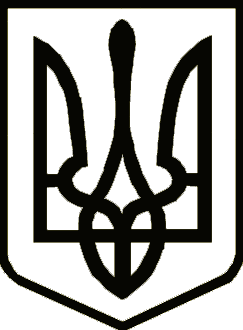 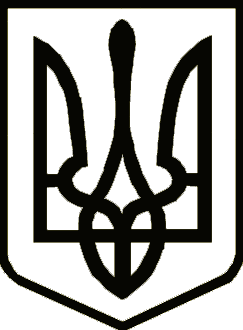 УкраїнаНОСІВСЬКА  МІСЬКА РАДА
ЧЕРНІГІВСЬКА  ОБЛАСТЬРОЗПОРЯДЖЕННЯПро призупинення освітнього процесу у закладах освіти Носівської ТГ Відповідно до статей 32, 42 Закону України «Про місцеве самоврядування в Україні» статей 5, 32 Закону України «Про захист населення від інфекційних хвороб», п. 2 розділу ІV «Порядку організації проведення епідеміологічного нагляду за грипом та гострими респіраторними вірусними інфекціями, заходів з готовності в міжепідемічний період і реагування під час епідемічного сезону захворюваності на грип та ГРВІ», затвердженого наказом Міністерства охорони здоров’я України від 17.05.2019 р. № 1126, керуючись Комплексним планом протиепідемічних заходів по профілактиці грипу та гострих респіраторних захворювань та COVID -19 по Носівській міській раді Ніжинського району,  спрямованого на попередження, локалізацію та ліквідацію масових захворювань на грип та ГРВІ та координацію узгоджених дій з закладами освіти, враховуючи доповідну начальника відділу освіти, сім’ї, молоді та спорту від 26.01.2022 р. № _01-26/82 та з метою попередження подальшого поширення захворюваності на ГРВІ та грип у закладах освіти Носівської ТГ з о б о в ’ я з у ю:1.Відділ освіти, сім’ї, молоді та спорту Носівської міської ради                         (Н.Тонконог):1.1. призупинити освітній процес у Носівській ЗОШ І-ІІІ ступенів №2, Носівському НВК «ЗНЗ-ДНЗ» І-ІІІ ступенів №3 (крім дошкільного підрозділу), Носівському ЗСО І-ІІІ ступенів №5, Козарській та Іржавецькій філіях І-ІІ ступенів Носівського ЗСО І-ІІІ ступенів №5, Водьководівицькому ЗСО І-ІІІ ступенів, Держанівському ЗСО І-ІІІ ступенів, Сулацькій ЗОШ І-ІІ ступенів з 27.01.2022 року до 31.01.2022 року включно.1.2. До 31.01.2022 року забезпечити освоєння навчального матеріалу здобувачами освіти за рахунок ущільнення, самостійного опрацювання або використання засобів дистанційного навчання.1.3. З 01.02.2022 року відновити освітній процес з використанням дистанційних технологій у: Носівській міській гімназії, Носівській ЗОШ І-ІІІ ступенів №1,  Носівській ЗОШ І-ІІІ ступенів №2, Носівському НВК «ЗНЗ-ДНЗ» І-ІІІ ступенів №3(крім дошкільного підрозділу), Носівському ЗСО І-ІІІ ступенів №5, Козарській та Іржавецькій філіях І-ІІ ступенів Носівського ЗСО І-ІІІ ступенів №5, Володьководівицькому ЗСО І-ІІІ ступенів, Держанівському ЗСО І-ІІІ ступенів, Сулацькій ЗОШ І-ІІ ступенів 2. Контроль за виконанням даного розпорядження покласти на заступника міського голови з питань діяльності виконавчих органів В.Вершняк.Міський голова                                                             Володимир ІГНАТЧЕНКОНачальник відділу освіти, сім’ї, молоді та спорту міської ради                                             Наталія ТОНКОНОГ26.01.2022від 26 січня 2022 року  Носівка№19